Notes:Matthew 12:37
For by your words you will be acquitted, and by your words you will be condemned."

Proverbs 10:19
When words are many, sin is unavoidable, but he who restrains his lips is wise.

Proverbs 12:13
An evil man is trapped by his rebellious speech, but a righteous man escapes from trouble.

Proverbs 13:2
From the fruit of his lips a man will enjoy good things, but the desire of the faithless is violence.

Proverbs 13:3
He who guards his mouth protects his life, but the one who opens his lips invites his own ruin.

Proverbs 21:23
He who guards his mouth and tongue keeps his soul from distress.

Isaiah 3:10
Tell the righteous it will be well for them, for they will enjoy the fruit of their labor.
August 11th.  2019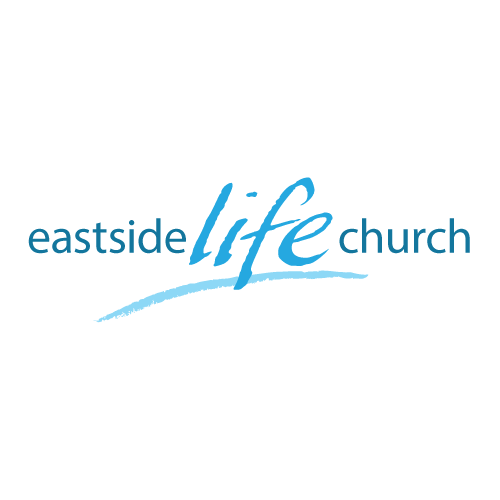 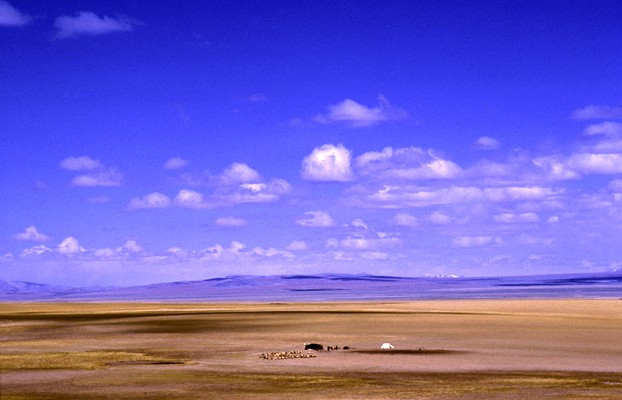 Wide Open Spaces - 4 “Words of Freedom”Welcome2019Wide Open Spaces - 4‘Words of Freedom’Romans 5:2 (Message Bible)We throw open our doors to God and discover at the same moment that he has already thrown open his door to us. We find ourselves standing where we always hoped we might stand - out in the wide open spaces of God's grace and glory, standing tall and shouting our praise.Jesus sets things upLuke 4:16-1916 So He came to Nazareth, where He had been brought up. And as His custom was, He went into the synagogue on the Sabbath day, and stood up to read….Sometimes our words are the 
restrictor of our freedom in ChristProverbs 6:2You are snared by the words of your mouth;
You are taken by the words of your mouth.the Promised Land 
“the critical moment”Numbers 13:27-30Nevertheless…Vs“Let us go up at once and take possession, for we are well able to overcome it.”When you get squeezed…
what comes out?Proverbs 4:20-23My son, give attention to my words;
Incline your ear to my sayings.
21 Do not let them depart from your eyes;
Keep them in the midst of your heart;
22 For they are life to those who find them,
And health to all their flesh.
23 Keep your heart with all diligence,
For out of it spring the issues of life.Isaiah 12:2-3….3With joy you will draw water from the springs of salvation,Salvation’s freedom begins
in your mouthRomans 10:8-10….10 For with the heart one believes unto righteousness, and with the mouth confession is made unto salvation.There’s power in your words:
“Use them for life”Proverbs 18:21Life and death are in the power of the tongue,…Take hold of God’s provision1. Be convinced of God’s will2. Take ‘captive’ contrary thoughts3. Speak faith words of your freedom in Christ4. Stand your ground when circumstances are contrary.